Home Start
Behavioral Health Referral Form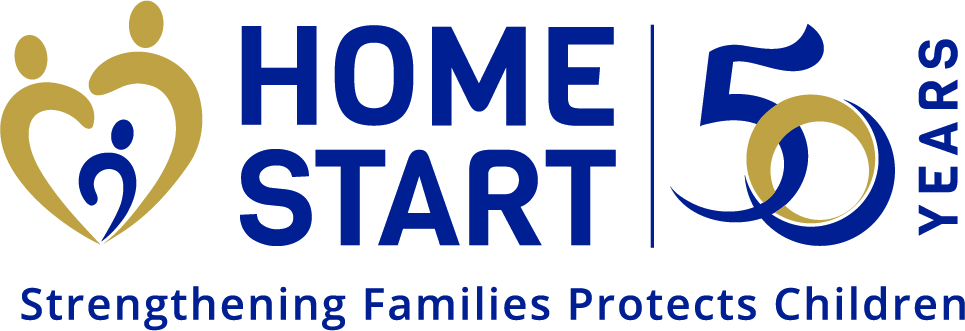 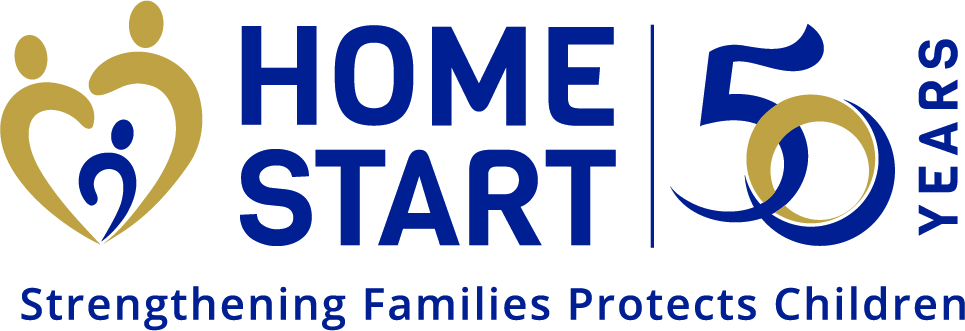 Date of Referral:      Primary Caregiver Name: (If Client’s a minor):Primary Caregiver Name: (If Client’s a minor):Primary Caregiver Name: (If Client’s a minor):Primary Client’s Name (Child’s name in most cases):Primary Caregiver DOB: (If Client’s a minor):Primary Caregiver DOB: (If Client’s a minor):Primary Caregiver DOB: (If Client’s a minor):Client’s Date of Birth and Gender:Street Address:Street Address:Street Address:Referrer’s Name and Organization:City:                                                             Zip Code:      City:                                                             Zip Code:      City:                                                             Zip Code:      Address:Email:Email:Email:City:                                                                            Zip Code:Phone #:Phone #:Phone #:Phone #                                                                        Fax#      Preferred Language:Preferred Language:Family’s Ethnicity:When is client available for sessions: (Best Days & Times)If applicable, please provide social worker’s name and contact:     Is this child a Dependent of the Court?  Yes    NoIf applicable, please provide social worker’s name and contact:     Is this child a Dependent of the Court?  Yes    NoIf applicable, please provide social worker’s name and contact:     Is this child a Dependent of the Court?  Yes    NoIf applicable, please provide social worker’s name and contact:     Is this child a Dependent of the Court?  Yes    NoReferral Comments: (ex: Concerns, Legal Custody, Diagnosis, etc.):       Referral Comments: (ex: Concerns, Legal Custody, Diagnosis, etc.):       Referral Comments: (ex: Concerns, Legal Custody, Diagnosis, etc.):       Referral Comments: (ex: Concerns, Legal Custody, Diagnosis, etc.):       Does client have any diagnose or disabilities?Does client have any diagnose or disabilities?Does client have any diagnose or disabilities?CONSENT FOR REFERRAL: (circle answers)As the referring party, I have received verbal consent from the primary caregiver and/or client to make this referral to Home Start, Inc.                                     Yes                No Is client comfortable with video sessions (Telehealth)? Yes                 NoDoes client have Medi-Cal or Private Insurance?                                                         Yes                NoHave they sought treatment through their insurance provider?                                                                                                                      Yes                NoReason for seeking treatment through Home Start rather than through insurance:   Long Waitlist                            Unable to afford co-pay   No provider in their area       Transportation Challenges        Bad experiences w/services provider through insurance  No insurance/no access to child’s ins                              Other:       None                               Vision                               Developmental                   Speech Delay       Deaf/Hard of Hearing       Cognitive Impairment            Speech Delay       Deaf/Hard of Hearing       Cognitive Impairment     CONSENT FOR REFERRAL: (circle answers)As the referring party, I have received verbal consent from the primary caregiver and/or client to make this referral to Home Start, Inc.                                     Yes                No Is client comfortable with video sessions (Telehealth)? Yes                 NoDoes client have Medi-Cal or Private Insurance?                                                         Yes                NoHave they sought treatment through their insurance provider?                                                                                                                      Yes                NoReason for seeking treatment through Home Start rather than through insurance:   Long Waitlist                            Unable to afford co-pay   No provider in their area       Transportation Challenges        Bad experiences w/services provider through insurance  No insurance/no access to child’s ins                              Other:       Mental Health:             Other:       Mental Health:             Other:       Mental Health:             Other:      CONSENT FOR REFERRAL: (circle answers)As the referring party, I have received verbal consent from the primary caregiver and/or client to make this referral to Home Start, Inc.                                     Yes                No Is client comfortable with video sessions (Telehealth)? Yes                 NoDoes client have Medi-Cal or Private Insurance?                                                         Yes                NoHave they sought treatment through their insurance provider?                                                                                                                      Yes                NoReason for seeking treatment through Home Start rather than through insurance:   Long Waitlist                            Unable to afford co-pay   No provider in their area       Transportation Challenges        Bad experiences w/services provider through insurance  No insurance/no access to child’s ins                              Other:      Has client experienced any of the following:  Physical Abuse                  Neglect    Emotional Abuse              Teen Dating Violence Witness to DV                   Sexual Abuse/Trafficking Child Abduction                Terrorism/Mass Violence Victim of a Crime              Other:       Parental Substance Abuse    School/Community Violence/Hate CrimeHas client experienced any of the following:  Physical Abuse                  Neglect    Emotional Abuse              Teen Dating Violence Witness to DV                   Sexual Abuse/Trafficking Child Abduction                Terrorism/Mass Violence Victim of a Crime              Other:       Parental Substance Abuse    School/Community Violence/Hate CrimeHas client experienced any of the following:  Physical Abuse                  Neglect    Emotional Abuse              Teen Dating Violence Witness to DV                   Sexual Abuse/Trafficking Child Abduction                Terrorism/Mass Violence Victim of a Crime              Other:       Parental Substance Abuse    School/Community Violence/Hate CrimeCONSENT FOR REFERRAL: (circle answers)As the referring party, I have received verbal consent from the primary caregiver and/or client to make this referral to Home Start, Inc.                                     Yes                No Is client comfortable with video sessions (Telehealth)? Yes                 NoDoes client have Medi-Cal or Private Insurance?                                                         Yes                NoHave they sought treatment through their insurance provider?                                                                                                                      Yes                NoReason for seeking treatment through Home Start rather than through insurance:   Long Waitlist                            Unable to afford co-pay   No provider in their area       Transportation Challenges        Bad experiences w/services provider through insurance  No insurance/no access to child’s ins                              Other:      IMPORTANT:   Please FAX to Intake Coordinator at 619-692-0785. Do NOT email due to confidentiality (HIPPA) laws.IMPORTANT:   Please FAX to Intake Coordinator at 619-692-0785. Do NOT email due to confidentiality (HIPPA) laws.IMPORTANT:   Please FAX to Intake Coordinator at 619-692-0785. Do NOT email due to confidentiality (HIPPA) laws.CONSENT FOR REFERRAL: (circle answers)As the referring party, I have received verbal consent from the primary caregiver and/or client to make this referral to Home Start, Inc.                                     Yes                No Is client comfortable with video sessions (Telehealth)? Yes                 NoDoes client have Medi-Cal or Private Insurance?                                                         Yes                NoHave they sought treatment through their insurance provider?                                                                                                                      Yes                NoReason for seeking treatment through Home Start rather than through insurance:   Long Waitlist                            Unable to afford co-pay   No provider in their area       Transportation Challenges        Bad experiences w/services provider through insurance  No insurance/no access to child’s ins                              Other:      